工商管理（课程组：现代企业管理）实践课程报考操作指引建议使用 谷 歌 浏 览 器 登录，360浏览器请使用兼容模式打开请仔细阅读并按照以下步骤完成实践课程报考申请：1、报名与报考登录报名网站：http://emzkos.scnu.edu.cn/shijianbaokao/register_real.php 点击“注册页面”选中所报专业，填写真实姓名、身份证号、准考证号、手机号码，设置个人登录密码，核对信息后点击“注册”。如下图：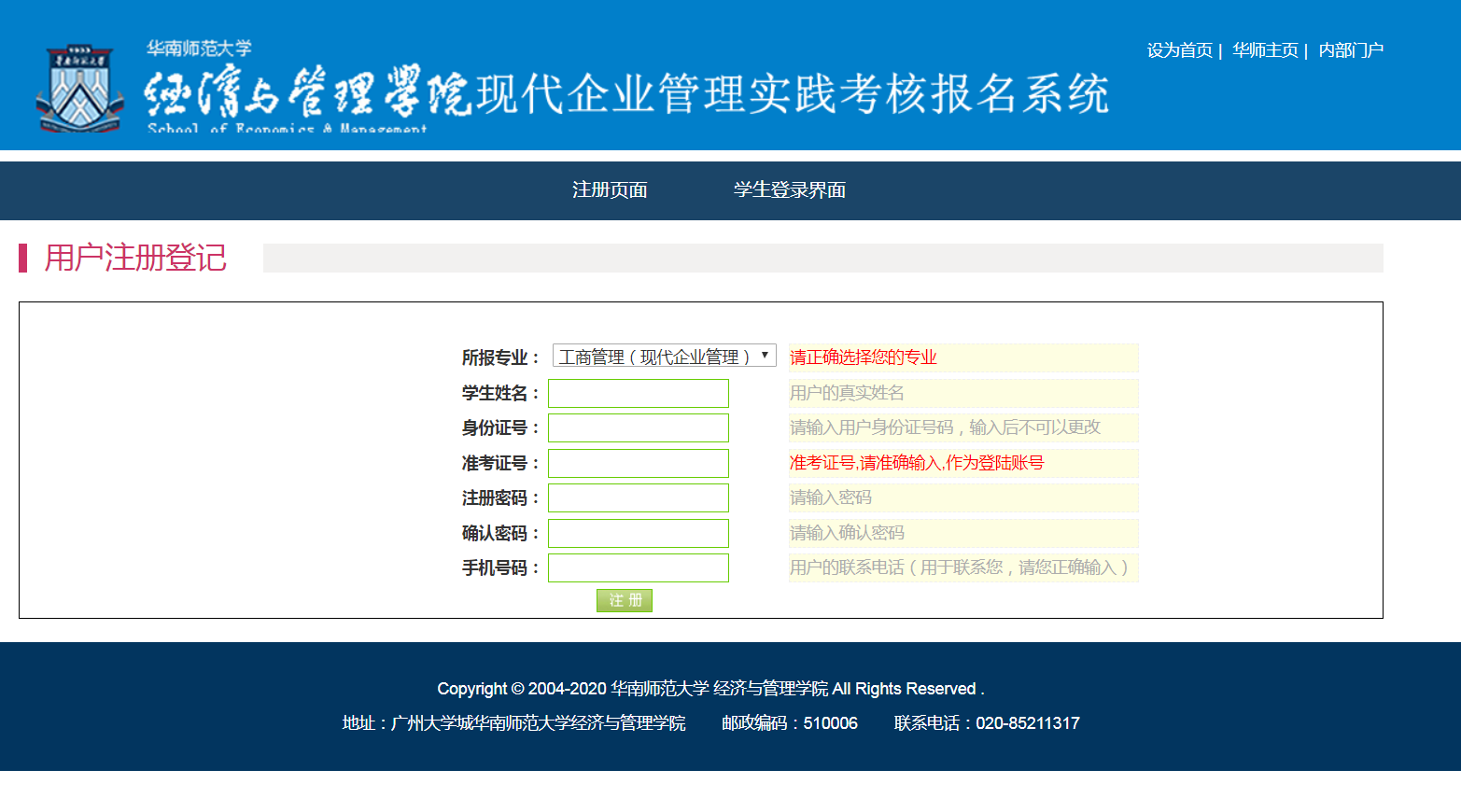 2、网上填写学生信息表（一）注册成功后，将弹窗出来的个人信息窗口截图保存，然后点击“学生登录界面”进入如下页面。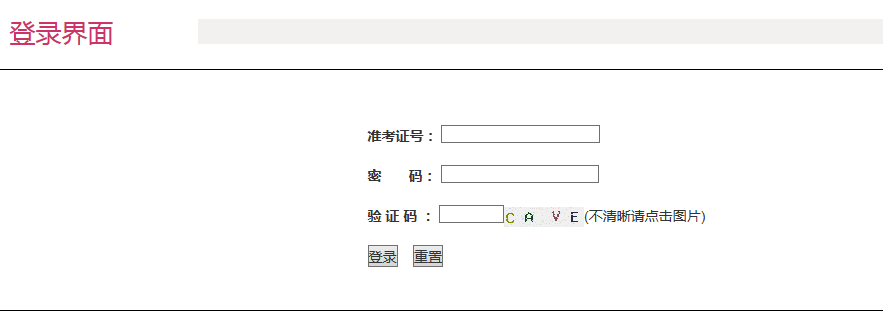 （二）登录后请上传考生信息简表后，填写方框中的有关*号信息，分数栏仅需填写本次报考的成绩。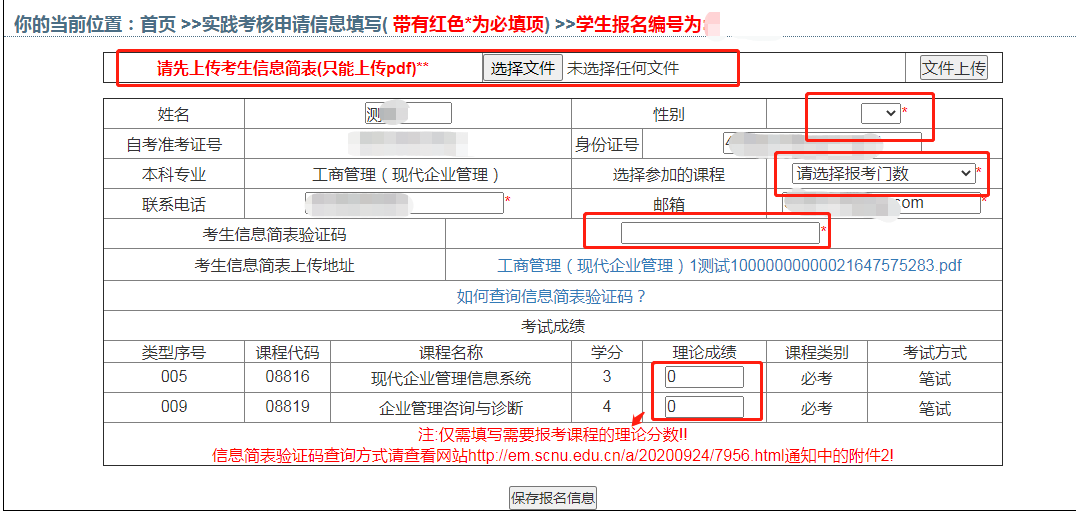 确认填报信息后点击“”保存报名信息，核实信息无误后点击“ ”提交信息，进入“预览并打印”，打印报名表保存。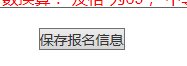 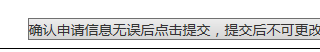 4、更改报名信息如考生需要更改报名信息，可登录系统后，打开左上角的“报考信息填写界面”，更改报名信息后保存。5、查询申请结果学员在提交信息后，请在4月10日再次进入报名系统，查询审核结果，操作流程如下：1.进入门户地址: http://emzkos.scnu.edu.cn/shijianbaokao/shijian_login.php，点击“学生登录界面”按钮；2.登录后，点击下图中“报名资格审核结果查询”。  若审核结果显示“审核通过”，证明你的报名资料已审核通过，如显示“未提交信息”，请及时提交信息，否则作为放弃本次报考，请牢记实践报名编号，打印报名表，并在指定时间内进行缴费。